Name ________________	JMJ		Date ____________Period _______________			Miss PisciottaCharles’ and Boyle’s Examples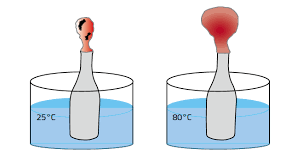 What law does this image explain? ___________________Explain in your own words: ________________________________________________________________________________________________________________________________________________________________________________________________________________________________________________________________________________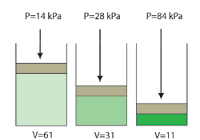 What law does this image represent? ___________________________Is this law directly proportional or inversely proportional?___________________________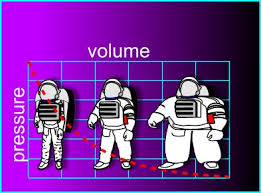 What law does this image explain? ___________________Explain in your own words: __________________________________________________________ ______________________________________________________________________________________________________________________________________________________________________________________________________________________What law does this image represent? ___________________________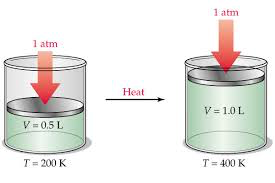 Is this law directly proportional or inversely proportional?___________________________